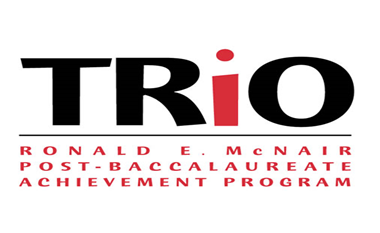 McNair Scholars Program Recommendation FormTo be completed by faculty recommender and returned directly to the McNair Program Administrative Assistant Terri Slack or 
Dr. Melvin F. Simoyi, Director: McNair Program, Heritage University.What is your frank appraisal of the applicant’s promise as a graduate student and future scholar?  What are the applicant’s greatest strengths and weaknesses?  What is the extent of your acquaintance with the applicant?  If you prefer to write a personal letter rather than use this form, please feel free to do so and attach your letter to this form.  Thank you for your cooperation.Summary Evaluation:	(Please use additional sheet if necessary)This section is to be completed by applicant.  Please print or type.This section is to be completed by applicant.  Please print or type.This section is to be completed by applicant.  Please print or type.This section is to be completed by applicant.  Please print or type.Last Name	First	Middle Last Name	First	Middle Graduate Discipline of InterestGraduate Discipline of InterestGraduate Discipline of InterestDateSignatureSignatureSignatureSignatureIn comparison with a representative group of students in the same fieldwho had approximately the same amount of experience and training, how does the applicant rate in the following areas?Below AverageAverageAbove AverageGoodOutstandingUnable to JudgeOther Comments
PercentileLowest 40%Middle 20%High15%Higher
10%Highest5%
N/A
N/AAcademic Aptitude and Potential for Graduate WorkPresent Academic Performance in Area of ConcentrationMotivation for the Pursuit of Advanced Graduate StudySignatureTitleInstitutionName (Print or type)DateTelephone Number